Задания по математической грамотности22.03Решение о закупке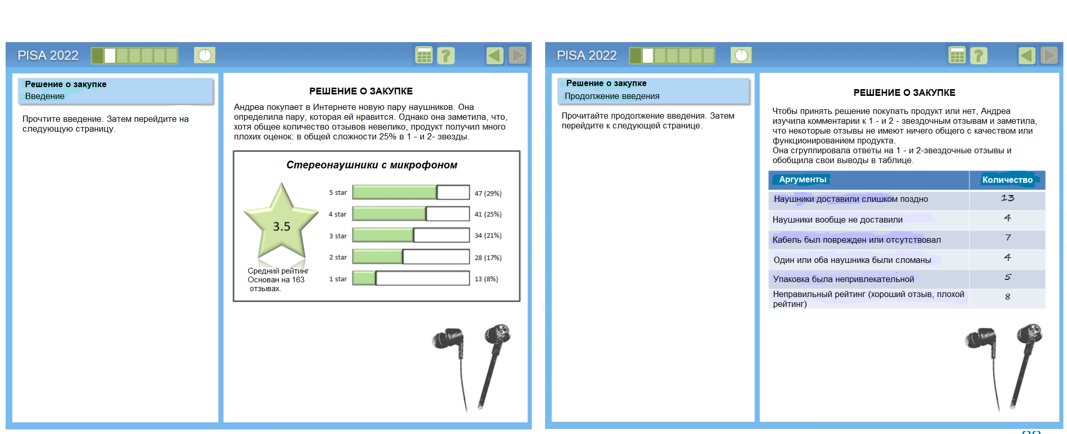 Вопрос 1Какой процент всех отзывов связан с плохим качеством товара?Вопрос 2Какой процент 1- и 2-звездных отзывов касается поздней доставки или недоставки товара?Вопрос 3Андреа беспокоится о том, что наушники прибудут поздно или вообще не придут. Какова вероятность того, что товар прибудет поздно или вообще не прибудет?Солнечные батареиВопрос 2. Скат крыши представляет собой прямоугольник. Найдите длину его меньшей стороны в сантиметрах (с точностью до целых). В промежуточных вычислениях оставляйте на один знак больше, например, примите .Вопрос 3. Иван решил разместить на скате крыши солнечные панели размером 50 × 40 см. Определите наибольшее количество панелей, которое можно разместить на южном скате крыши (так, чтобы они не выходили за её границу), если рассматриваются только два способа размещения панелей:1) сторону каждой панели, равную 40 см, разместить вдоль большей стороны крыши; 2) сторону каждой панели, равную 40 см, разместить вдоль меньшей стороны крыши. В ответе укажите количество панелей.Тротуарная плиткаТротуарная плитка – популярный современный материал, который используется при благоустройстве дорог, тротуаров, в общественных местах, на загородных участках. Тротуарной плиткой можно замостить парковку, площадку для летнего кафе, садовую дорожку.  Плиточное оформление площадок и дорожек требует специальных материалов и технологий. Часто его применяют для создания сложных узоров с круговыми элементами, например, в скверах, парках, на аллеях. Для создания круговых элементов производят фигурную плитку. На рисунке 1 изображена плитка с основанием в форме трапеции, а в таблице 1 даны ее основные характеристики.  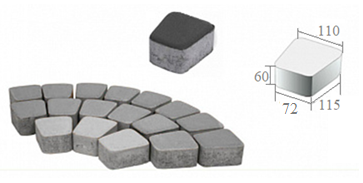 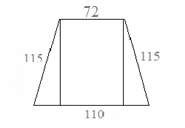 Рис. 1Таблица 1Характеристики тротуарной плиткиВопрос 1Сколько плиток необходимо для мощения извилистой дорожки длиной 8м? 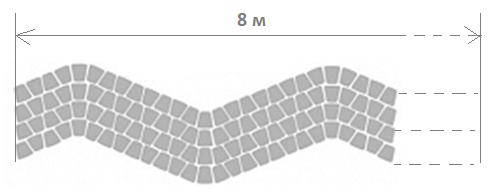 Результат округлите до десятков.Вопрос 2При транспортировке плитку укладывают на поддон прямоугольной формы. Есть два варианта  укладки плиток на поддон.Какой из двух вариантов укладки более экономичный?Дайте ответ и приведите обоснование: ____________________________Вопрос 3Из какого количества плиток можно замкнуть кольцо так, чтобы соседние плитки соприкасались боковыми сторонами (без зазоров)? Чему равен диаметр такого кольца (по внутреннему диаметру)?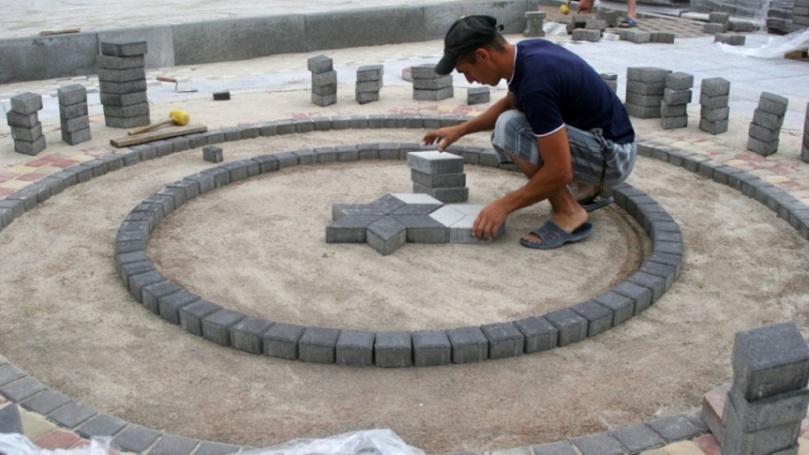 Дайте ответ и приведите решение:Красота ростаНиже представлены первые 9 степеней числа 7.Обратите внимание, как быстро они растут!Какова послдняя цифра числа ?Иван построил дом с двускатной крышей (см. схему 1) и решил покрыть южный скат крыши солнечными панелями. На схеме 1 а = 600 см, b = 300 см, c = 50 см, d = 800 см.Вопрос 1. Скат крыши представляет собой прямоугольник. Из приведённых ниже формул выберите ту, которая может быть использована для вычисления неизвестной стороны этого прямоугольника: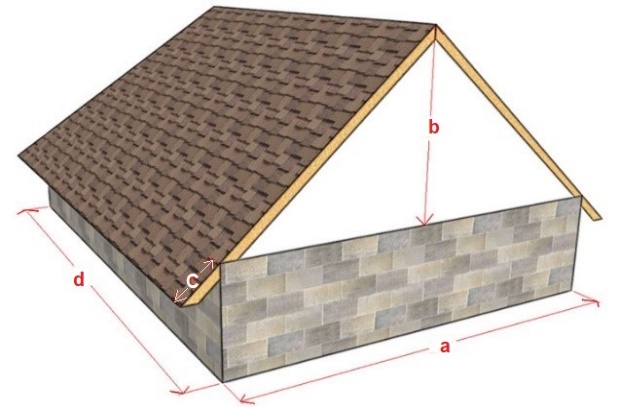 Схема 11.2.3.4.Размер, мм72 х 110 х 115ФормаТрапецияВысота, мм60Количество на одном квадратном метре, шт.94,93Количество на поддоне, шт.1055Площадь на поддоне, м211,4Метод изготовленияВибропрессованиеМасса одного квадратного метра, кг140,88Класс бетона по прочности на сжатие, В22,5Вариант 1Вариант 2длинадлинаширина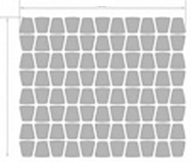 ширина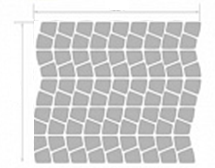 